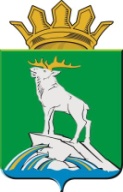 НИЖНЕСЕРГИНСКОЕ МУНИЦИПАЛЬНОЕ КАЗЕННОЕ УЧРЕЖДЕНИЕ«КОМПЛЕКСНЫЙ ЦЕНТР ПО ОБСЛУЖИВАНИЮ УЧРЕЖДЕНИЙ СИСТЕМЫ ОБРАЗОВАНИЯ НИЖНЕСЕРГИНСКОГО МУНИЦИПАЛЬНОГО РАЙОНА»ПРИКАЗ30.11.2022                                                                                                                              №21-од
г. Нижние СергиОб утверждении Антикоррупционной политики        В исполнение требований статьи 13.3 Федерального закона Российской Федерации от 25.12.2008 № 273-ФЭ «О противодействии коррупции» и в соответствии с Методическими рекомендациями по разработке и принятию организациями мер по предупреждению и противодействию коррупции, разработанными Министерством труда и социальной защиты Российской Федерации, с целью профилактики и предупреждения коррупционных правонарушений в деятельности Нижнесергинского  муниципального казенного учреждения «Комплексный центр по обслуживанию учреждений системы образования Нижнесергинского муниципального района»,ПРИКАЗЫВАЮ:      1.Утвердить Антикоррупционную политику Нижнесергинского  муниципального казенного учреждения «Комплексный центр по обслуживанию учреждений системы образования Нижнесергинского муниципального района» (прилагается).       2.Елизарьевой И.В., ответственной за профилактику коррупционных и иных правонарушений  Нижнесергинского муниципального казенного учреждения «Комплексный центр по обслуживанию учреждений системы образования Нижнесергинского муниципального района» обеспечить ознакомление всех работников с Антикоррупционной политикой.      3. Контроль за исполнением приказа оставляю за собой.Директор                                                                                           Н.Д. МалышкинаОзнакомлен(а):____________/________УТВЕРЖДенОприказом НМКУ  «Комплексный центр по обслуживанию учреждений системы образования Нижнесергинского муниципального района» от 30.11.2022 №21-одАнтикоррупционная политикаНижнесергинского  муниципального казенного учреждения «Комплексный центр по обслуживанию учреждений системы образования Нижнесергинского муниципального района»1.Понятие, цели и задачи антикоррупционной политики       Антикоррупционная политика (далее – Политика) Нижнесергинского  муниципального казенного учреждения «Комплексный центр по обслуживанию учреждений системы образования Нижнесергинского муниципального района»  (далее – Учреждение) представляет собой комплекс взаимосвязанных принципов, процедур и конкретных мероприятий, направленных на профилактику и пресечение коррупционных правонарушений в деятельности учреждения. Настоящая политика определяет задачи, основные принципы противодействия коррупции и меры предупреждения коррупционных правонарушений. Антикоррупционная политика учреждения разработана в соответствии с Конституцией Российской Федерации, Федеральным законом от 25 декабря 2008 г. № 273- ФЗ «О противодействии коррупции», Национальной стратегией противодействия коррупции, утвержденной, Указом Президента Российской Федерации от 13 апреля 2010 г. № 460, Национальным планом противодействия коррупции на 2021-2024 года, утвержденным Указом Президента Российской Федерации от 16.08.2021 №478.  Антикоррупционная политика отражает руководство  высоким этическим стандартам и принципам открытого и честного ведения деятельности в Учреждении, а также поддержанию репутации на должном уровне. Целью Антикоррупционной политики является формирование единого подхода к обеспечению работы по профилактике и противодействию коррупции в Учреждении. Учреждение ставит перед собой следующие цели: - минимизировать риск вовлечения Учреждения, руководства я и работников Учреждения независимо от занимаемой должности в коррупционную деятельность;- сформировать у работников и иных лиц единообразие понимания антикоррупционной политики Учреждения о непринятии коррупции в любых формах и проявлениях; - обобщить и разъяснить основные требования антикоррупционного законодательства Российской Федерации, которые могут применяться в Учреждении. Задачами Антикоррупционной политики являются: - информирование работников Учреждения о нормативно-правовом обеспечении работы по противодействию коррупции  ответственности за совершение коррупционных правонарушений; - определение основных принципов противодействия коррупции в Учреждении; - методическое обеспечение разработки и реализации мер, направленных на профилактику и противодействие коррупции в Учреждении; - установить обязанность работников Учреждения знать и соблюдать принципы и требования настоящей Антикоррупционной политики, ключевые нормы применимого антикоррупционного законодательства, а также мероприятия по предотвращению коррупции. 2. Понятия и определения     Коррупция – злоупотребление служебным положением, дача взятки, получение взятки, злоупотребление полномочиями, коммерческий подкуп либо иное незаконное использование физическим лицом своего должностного положения вопреки законным интересам общества и государства в целях получения выгоды в виде денег, ценностей, иного имущества или услуг имущественного характера, иных имущественных прав для себя или для третьих лиц либо незаконное предоставление такой выгоды указанному лицу другими физическими лицами.      Коррупцией также является совершение перечисленных 6 деяний от имени или в интересах юридического лица (пункт 1 статьи 1 Федерального закона от 25 декабря 2008 г. № 273-ФЗ «О противодействии коррупции»). Противодействие коррупции – деятельность федеральных органов государственной власти, органов государственной власти субъектов Российской Федерации, органов местного самоуправления, институтов гражданского общества, организаций и физических лиц в пределах их полномочий (пункт 2 статьи 1 Федерального закона от 25 декабря 2008 г. № 273-ФЗ «О противодействии коррупции»): а) по предупреждению коррупции, в том числе по выявлению и последующему устранению причин коррупции (профилактика коррупции); б) по выявлению, предупреждению, пресечению, раскрытию и расследованию коррупционных правонарушений (борьба с коррупцией); в) по минимизации и (или) ликвидации последствий коррупционных правонарушений.      Организация – юридическое лицо независимо от формы собственности, организационно-правовой формы и отраслевой принадлежности.      Контрагент – любое российское или иностранное юридическое или физическое лицо, с которым организация вступает в договорные отношения, за исключением трудовых отношений.      Взятка – получение должностным лицом, иностранным должностным лицом либо должностным лицом публичной международной организации лично или через посредника денег, ценных бумаг, иного имущества либо в виде незаконных оказания ему услуг имущественного характера, предоставления иных имущественных прав за совершение действий (бездействие) в пользу взяткодателя или представляемых им лиц, если такие действия (бездействие) входят в служебные полномочия должностного лица либо если оно в силу должностного положения может способствовать таким действиям (бездействию), а равно за общее покровительство или попустительство по службе.      Коммерческий подкуп – незаконные передача лицу, выполняющему управленческие функции в коммерческой или иной организации, денег, ценных бумаг, иного имущества, оказание ему услуг имущественного характера, предоставление иных имущественных прав за совершение действий (бездействие) в интересах дающего в связи с занимаемым этим лицом служебным положением (часть 1 статьи 204 Уголовного кодекса Российской Федерации).      Конфликт интересов – ситуация, при которой личная заинтересованность (прямая или косвенная) работника (представителя организации) влияет или может повлиять на надлежащее исполнение им должностных (трудовых) обязанностей и при которой возникает или может возникнуть противоречие между личной заинтересованностью работника (представителя организации) и правами и законными интересами организации, способное привести к причинению вреда правам и законным интересам, имуществу и (или) деловой репутации организации, работником (представителем организации) которой он является. Личная заинтересованность работника (представителя организации) – заинтересованность работника (представителя организации), связанная с возможностью получения работником (представителем организации) при исполнении должностных обязанностей доходов в виде денег, ценностей, иного имущества или услуг имущественного характера, иных имущественных прав для себя или для третьих лиц.      Коррупционное правонарушение - деяние, обладающее признаками коррупции, за которые нормативным правовым актом предусмотрена гражданско-правовая, дисциплинарная, административная или уголовная ответственность.Коррупционный фактор - явление или совокупность явлений, порождающих коррупционные правонарушения или способствующие их распространению.   Предупреждение коррупции - деятельность по антикоррупционной политике, направленной на выявление, изучение, ограничение либо устранение явлений,  порождающих коррупционные правонарушения или способствующие их распространению.3. Основные принципы антикоррупционной деятельности Учреждения    Антикоррупционная политика Учреждения основывается на следующих ключевых принципах:  1. Принцип соответствия Антикоррупционной политики Учреждения действующему законодательству и общепринятым нормам. Соответствие реализуемых антикоррупционных мероприятий Конституции Российской Федерации, заключенным Российской Федерацией международным договорам, законодательству Российской Федерации и иным нормативным правовым актам, применимым к Учреждению. 2. Принцип личного примера руководства. Ключевая роль руководства учреждения в формировании культуры нетерпимости к коррупции и в создании внутриорганизационной системы предупреждения и противодействия коррупции.3. Принцип вовлеченности работников. Информированность работников Учреждения о положениях антикоррупционного законодательства и их активное участие в формировании и реализации антикоррупционных стандартов и процедур. 4. Принцип соразмерности антикоррупционных процедур риску коррупции. Разработка и выполнение комплекса мероприятий, позволяющих снизить вероятность вовлечения Учреждения, ее руководителей и сотрудников в коррупционную деятельность, осуществляется с учетом существующих в деятельности Учреждения коррупционных рисков. 5. Принцип эффективности антикоррупционных процедур. Применение в Учреждении таких антикоррупционных мероприятий, которые имеют низкую стоимость, обеспечивают простоту реализации и приносят значимый результат.       6. Принцип ответственности и неотвратимости наказания. Неотвратимость наказания для работников Учреждения вне зависимости от занимаемой должности, стажа работы и иных условий в случае совершения ими коррупционных правонарушений в связи с исполнением трудовых обязанностей, а также персональная ответственность руководства Учреждения за реализацию внутриорганизационной антикоррупционной политики.      7. Принцип открытости деятельности. Информирование контрагентов, партнеров и общественности о принятых в Учреждении антикоррупционных стандартах ведения деятельности.      8. Принцип постоянного контроля и регулярного мониторинга. Регулярное осуществление мониторинга эффективности внедренных антикоррупционных стандартов и процедур, а также контроля их исполнения.       Противодействие коррупции в Российской Федерации осуществляется на основе следующих принципов: - признание, обеспечение и защита основных прав и свобод человека и гражданина; - законность; -неотвратимость ответственности за совершение коррупционных правонарушений;-комплексное использование политических, организационных, информационнопропагандистских, социально-экономических, правовых, специальных и иных мер; -приоритетное применение мер по предупреждению коррупции.4. Область применения политики и круг лиц, попадающих под ее действие     Основным кругом лиц, попадающих под действие политики, являются работники Учреждения, находящиеся с ним в трудовых отношениях, вне зависимости от занимаемой должности и выполняемых функций, и на других лиц, с которыми Учреждение вступает в договорные отношения. Антикоррупционные условия и обязательства закрепляются в трудовых договорах с сотрудниками, а также закрепляются в договорах, заключаемых Учреждением с контрагентами на поставку товаров, работ услуг, для государственных нужд.5. Должностные лица учреждения, ответственные за реализацию антикоррупционной политики      Директор Учреждения отвечает за организацию всех мероприятий, направленных на реализацию принципов и требований настоящей Политики, включая назначение лиц, ответственных за разработку антикоррупционных мероприятий, их внедрение и контроль.     Ответственные за реализацию антикоррупционной политики определяются в локальных нормативных актах Учреждения.     Задачи, функции полномочия должностных лиц, ответственных за противодействие коррупции:- разработка и представление на утверждение директора  Учреждения проектов локальных нормативных актов Учреждения, направленных на реализацию мер по предупреждению коррупции;-проведение контрольных мероприятий, направленных на выявление коррупционных правонарушений работниками Учреждения;-организация проведения оценки коррупционных рисков;-прием и рассмотрение сообщений о случаях склонения работников к совершению коррупционных правонарушений в интересах или от имени иной организации, а также о случаях совершения коррупционных правонарушений работниками, контрагентами Учреждения или иными лицами;- организация заполнения и рассмотрения деклараций о конфликте интересов; -организация обучающих мероприятий по вопросам профилактики и противодействия коррупции и индивидуального консультирования работников; - оказание содействия уполномоченным представителям контрольно-надзорных и правоохранительных органов при проведении ими инспекционных проверок деятельности Учреждения по вопросам предупреждения и противодействия коррупции;- оказание содействия уполномоченным представителям правоохранительных органов при проведении мероприятий по пресечению или расследованию коррупционных преступлений, включая оперативно-розыскные мероприятия; - проведение оценки результатов антикоррупционной работы и подготовка соответствующих отчетных материалов руководству Учреждения - при необходимости разрабатывать план антикоррупционных мероприятий в учреждении;-иные задачи, функции и полномочия в соответствии с действующим законодательством и настоящей Антикоррупционной политикой.6. Закрепление обязанностей работников Учреждения, связанных с предупреждением и противодействием коррупции     Работники Учреждения в связи с исполнением своих трудовых обязанностей должны: - воздерживаться от совершения и (или) участия в совершении коррупционных правонарушений в интересах или от имени Учреждения;-воздерживаться от поведения, которое может быть истолковано окружающими как готовность совершить или участвовать в совершении коррупционного правонарушения в интересах или от имени Учреждения;-незамедлительно информировать непосредственного начальника (или иное лицо, ответственное за реализацию антикоррупционной политики Учреждения), директора о случаях склонения работника к совершению коррупционных правонарушений; -незамедлительно информировать непосредственного начальника ( или иное лицо, ответственное за реализацию антикоррупционной политики), директора Учреждения о ставшей известной работнику информации о случаях совершения коррупционных правонарушений другими работниками, контрагентами Учреждения или иными лицами;- сообщить непосредственному начальнику или иному ответственному лицу о возможности возникновения либо возникшем у работника конфликте интересов.7. Внедрение стандартов поведения работников Учреждения      Важным элементом деятельности по предупреждению коррупции является внедрение антикоррупционных стандартов поведения работников в корпоративную культуру Учреждения. В этих целях в Учреждении разработан и принят коллективом Кодекс этики и служебного поведения работников.    Кодекс имеет более широкий спектр действия, чем регулирование вопросов, связанных непосредственно с запретом совершения коррупционных правонарушений. Кодекс устанавливает ряд правил и стандартов поведения работников, затрагивающих общую этику деловых отношений и направленных на формирование этичного, добросовестного поведения работников и Учреждения в целом. Кодекс этики и служебного поведения закрепляет общие ценности, принципы и правила поведения работников Учреждения.8. Разработка и принятие правил, регламентирующих вопросы обмена деловыми подарками и знаками делового гостеприимства      Учреждение исходит из того, что долговременные деловые отношения, основанные на доверии, взаимном уважении и взаимной выгоде, играют ключевую роль в достижении успеха Учреждения. Отношения, при которых нарушается закон и принципы деловой этики, вредят репутации Учреждения и честному имени ее работников и не могут обеспечить устойчивое долговременное развитие Учреждения. Такого рода отношения не могут быть приемлемы в практике работы Учреждения. Правила, регламентирующие вопросы обмена деловыми подарками и знаками делового гостеприимства регулируются в трудовом договоре в разделе «Антикоррупционная оговорка».9. Выявление и урегулирование конфликта интересов     Под конфликтом интересов понимается ситуация, при которой личная заинтересованность (прямая или косвенная) лица, замещающего должность, замещение которой предусматривает обязанность принимать меры по предотвращению и урегулированию конфликта интересов, влияет или может повлиять на надлежащее, объективное и беспристрастное исполнение им должностных обязанностей.    Положение о конфликте интересов - это внутренний документ Учреждения, устанавливающий порядок выявлении и урегулирования конфликтов интересов, возникающих у работников Учреждения в ходе выполнения ими трудовых обязанностей.     10. Основные принципы управления конфликтом интересов в Учреждении      В основу работы по управлению конфликтом интересов в Учреждении положены следующие принципы:-обязательность раскрытия сведений о реальном или потенциальном конфликте интересов; -индивидуальное рассмотрение и оценка репутационных рисков для Учреждения при выявлении каждого конфликта интересов и его урегулирование; - конфиденциальность процесса раскрытия сведений о конфликте интересов и процесса его урегулирования; - соблюдение баланса интересов Учреждения и работника при урегулировании конфликта интересов; - защита работника от преследования в связи с сообщением о конфликте интересов, который был своевременно раскрыт работником и урегулирован (предотвращен) Учреждением.11. Обязанности работников в связи с раскрытием и урегулированием конфликта интересов      Обязанности работников в связи с раскрытием и урегулированием конфликта интересов: - при принятии решений по деловым (хозяйственным) вопросам и выполнении своих трудовых обязанностей руководствоваться интересами Учреждения – без учета своих личных интересов, интересов своих родственников и друзей; -избегать (по возможности) ситуаций и обстоятельств, которые могут привести к конфликту интересов; - раскрывать возникший (реальный) или потенциальный конфликт интересов; - содействовать урегулированию возникшего конфликта интересов.      В двухдневный срок сотрудник Учреждения обязан известить директора  или непосредственного своего руководителя о возможном возникновении конфликта интересов при совершении определенных действий. 12. Порядок раскрытия конфликта интересов работником Учреждения и порядок его урегулирования     Вид процедур раскрытия конфликта интересов:-раскрытие сведений о конфликте интересов при приеме на работу;-раскрытие сведений о конфликте интересов при назначении на новую должность;-разовое раскрытие сведений по мере возникновения ситуаций конфликта интересов.     Раскрытие сведений о конфликте интересов осуществляется в письменном виде. Может быть допустимым первоначальное раскрытие конфликта интересов в устой форме с последующей фиксацией в письменном виде. В Приложении № 1 к настоящей Антикоррупционной политики приведена типовая декларация о возможной личной заинтерисованности. Учреждение берет па себя обязательство конфиденциального рассмотрения представленных сведений и урегулирования конфликта интересов. Поступившая информация должна быть тщательно проверена уполномоченным на это должностным лицом с целью оценки серьезности возникающих для Учреждения рисков и выбора наиболее подходящей формы урегулирования конфликта интересов.13. Принятие мер по предупреждению коррупции при взаимодействии с организациями – контрагентами      В антикоррупционной работе учреждения, осуществляемой при взаимодействии с организациями - контрагентами, есть два направления. Первое - установление и сохранение деловых (хозяйственных) отношении с теми организациями, которые ведут деловые (хозяйственные) отношения на добросовестной и честной основе, заботятся о собственной репутации, демонстрируют поддержку высоким этическим стандартам при ведении приносящей доход деятельности, реализуют собственные меры по противодействию коррупции, участвуют в коллективных антикоррупционных инициативах. Учреждению необходимо внедрять специальные процедуры проверки контрагентов в целях снижения риска вовлечения Учреждения в коррупционную деятельность и иные недобросовестные практики в ходе отношений с контрагентами. В  самой простой форме такая проверка может представлять собой сбор и анализ находящихся в открытом доступе сведении о потенциальных организациях – контрагентах: их репутации в деловых кругах, длительности деятельности на рынке, участия в коррупционных скандалах и т.п. 14. Оценка коррупционных рисков     Целью оценки коррупционных рисков является определение конкретных экономических процессов и хозяйственных операций в деятельности Учреждения, при реализации которых наиболее высока вероятность совершения работниками Учреждения коррупционных правонарушений, как в целях получения личной выгоды, так и в целях получения выгоды Учреждением. Оценка коррупционных рисков является важнейшим элементом Антикоррупционной политики. Она позволяет обеспечить соответствие реализуемых антикоррупционных мероприятий специфике деятельности Учреждения и рационально использовать ресурсы, направляемые на проведение работы по профилактике коррупции. 15. Консультирование и обучение работников учреждения     При организации обучения работников по вопросам профилактики и противодействия коррупции необходимо учитывать цели и задачи обучения, категорию обучаемых, вид обучения в зависимости от времени его проведения. Цели и задачи обучения определяют тематику и форму занятий. Обучение может, в частности, проводится по следующей тематике:- коррупция в государственном и частном секторах экономики (теоретическая); -юридическая ответственность за совершение коррупционных правонарушений; - ознакомление с требованиями законодательства и внутренними документами организации по вопросам противодействия коррупции и порядком их применения в деятельности организации;- выявление и разрешение конфликта интересов при выполнении трудовых обязанностей; -поведение в ситуациях коррупционного риска, в частности в случаях вымогательства взятки со стороны должностных лиц государственных и муниципальных, иных организаций; -взаимодействие с правоохранительными органами по вопросам профилактики и противодействия коррупции.       При организации обучения следует учитывать категорию обучаемых лиц. Стандартно выделяются следующие группы обучаемых:-лица, ответственные за противодействие коррупции в учреждении;- руководящие работники; -иные работники учреждения.       В зависимости от времени проведения можно выделить следующие виды обучения: -обучение по вопросам профилактики и противодействия коррупции непосредственно после приема на работу; -обучение при назначении работника на иную, более высокую должность, предполагающую исполнение обязанностей, связанных с предупреждением и противодействием коррупции;- периодическое обучение работников учреждения с целью поддержания их знаний и навыков в сфере противодействия коррупции на должном уровне;-дополнительное обучение в случае выявления провалов в реализации антикоррупционной политики, одной из причин которых является недостаточность знаний и навыков работников в сфере противодействия коррупции.       Консультирование по вопросам противодействия коррупции обычно осуществляется в индивидуальном порядке. 16. Внутренний контроль      Федеральным законом от 6 декабря 2011 г. N 402-ФЗ «О бухгалтерском учете» установлена обязанность для всех организаций осуществлять внутренний контроль хозяйственных операций. Система внутреннего контроля Учреждения может способствовать профилактике и выявлению коррупционных правонарушений в деятельности Учреждения. При этом наибольший интерес представляет реализация таких задач системы внутреннего контроля и аудита, как обеспечение надежности и достоверности финансовой (бухгалтерской) отчетности Учреждения и обеспечение соответствия деятельности Учреждения требованиям нормативных правовых актов и локальных нормативных актов Учреждения. Для этого система внутреннего контроля должна учитывать требования антикоррупционной политики, реализуемой Учреждением, в том числе: - проверка соблюдения различных организационных процедур и правил деятельности, которые значимы с точки зрения работы по профилактике и предупреждению коррупции;-контроль документирования операций хозяйственной деятельности Учреждения; - проверка экономической обоснованности осуществляемых операций в сферах коррупционного риска.      Проверка реализации организационных процедур и правил деятельности, которые значимы с точки зрения работы по профилактике и предупреждению коррупции, может охватывать как специальные антикоррупционные правила и процедуры, так и иные правила и процедуры, имеющие опосредованное значение. Контроль документирования операций хозяйственной деятельности, прежде всего, связан с обязанностью ведения финансовой (бухгалтерской) отчетности Учреждения и направлен на предупреждение и выявление соответствующих нарушений: составления неофициальной отчетности, использования поддельных документов, записи несуществующих расходов, отсутствия первичных учетных документов, исправлений в документах и отчетности, уничтожения документов и отчетности ранее установленного срока и т.д.      Проверка экономической обоснованности осуществляемых операций в сферах коррупционного риска может проводиться в отношении обмена деловыми подарками, представительских расходов, благотворительных пожертвований, вознаграждений внешним консультантам и других сфер. При этом следует обращать внимание на наличие обстоятельств - индикаторов неправомерных действий, например: - оплата услуг, характер которых не определен либо вызывает сомнения; -предоставление дорогостоящих подарков, оплата транспортных, развлекательных услуг, выдача на льготных условиях займов, предоставление иных ценностей или благ внешним консультантам, государственным или муниципальным служащим, работникам аффилированных лиц и контрагентов; - выплата посреднику или внешнему консультанту вознаграждения, размер которого превышает обычную плату для организации или плату для данного вида услуг;- закупки или продажи по ценам, значительно отличающимся от рыночных цен; -сомнительные платежи наличными.17. Взаимодействие с работниками     Учреждение требует от своих работников соблюдения настоящей Политики, информируя их о ключевых принципах, требованиях и санкциях за нарушения. В учреждении организуются безопасные, конфиденциальные и доступные средства информирования руководства о фактах взяточничества. Для формирования надлежащего уровня антикоррупционной культуры с новыми работниками проводится вводный тренинг по положениям настоящей Политики и связанных с ней документов, а для действующих работников проводятся периодические информационные мероприятия в очной форме. Учреждение размещает настоящую Политику в свободном доступе на официальном сайте и сети Интернет, открыто заявляет о неприятии коррупции, приветствует и поощряет соблюдение принципов и требований настоящей Политики всеми контрагентами, своими работниками и иными лицами. 18. Сотрудничество с правоохранительными органами в сфере противодействия коррупции       Сотрудничество с правоохранительными органами является важным показателем действительной приверженности Учреждения, декларируемым антикоррупционным стандартам поведения. Сотрудничество с правоохранительными органами осуществляется в форме: - оказания содействия уполномоченным представителям контрольно-надзорных и правоохранительных органов при проведении ими инспекционных проверок деятельности Учреждения по вопросам предупреждения и противодействия коррупции;-оказания содействия уполномоченным представителям правоохранительных органов при проведении мероприятий по пресечению или расследованию коррупционных преступлений, включая оперативно-розыскные мероприятия.        Руководство Учреждения и ее сотрудники обязаны оказывать поддержку в выявлении и расследовании правоохранительными органами фактов коррупции, предпринимать необходимые меры по сохранению и передаче в правоохранительные органы документов и информации, содержащей данные о коррупционных правонарушениях. При подготовке заявительных материалов и ответов на запросы правоохранительных органов привлекать к данной работе специалистов в соответствующей области права. 19. Ответственность за несоблюдение (ненадлежащее исполнение) требований антикоррупционной политики      Руководство Учреждения и все работники должны соблюдать нормы Российского антикоррупционного законодательства, установленные, в том числе, Уголовным кодексом Российской Федерации. Кодексом Российской Федерации об административных правонарушениях, Федеральным законом «О противодействии коррупции» и иными нормативными правовыми актами, основными требованиями которых являются запрет дачи взяток, запрет получения взяток, запрет подкупа и запрет посредничества во взяточничестве.       С учетом изложенного всем работникам Учреждения строго запрещается, прямо или косвенно, лично или через посредничество третьих лиц участвовать в коррупционных действиях, предлагать, давать, обещать, просить и получать взятки. Директор и работники Учреждения независимо от занимаемой должности несут ответственность, предусмотренную действующим законодательством Российском Федерации, за соблюдение принципов и требовании настоящей Политики. Лица, виновные в нарушении требовании настоящей Политики, могут быть привлечены к дисциплинарной, административной, гражданско-правовой или уголовной ответственности по инициативе Учреждения, правоохранительных органов или иных лиц в порядке и по основаниям, предусмотренным законодательством Российской Федерации.20. Порядок пересмотра и внесения изменений в антикоррупционную политику Учреждения      Учреждение осуществляет регулярный мониторинг хода и эффективности реализации антикоррупционной политики. В частности, должностное лицо организации, на которое возложены функции по профилактике и противодействию коррупции, может ежегодно представлять директору Учреждения соответствующий отчет. Если по результатам мониторинга возникают сомнения в эффективности реализуемых антикоррупционных мероприятий, необходимо внести в антикоррупционную политику изменения и дополнения. Пересмотр принятой антикоррупционной политики может проводиться и в иных случаях, таких как внесение изменений в Трудовой кодекс Российской Федерации и законодательство о противодействии коррупции, изменение организационно-правовой формы Учреждения. При выявлении недостаточно эффективных положений настоящей Политики или связанных с ней антикоррупционных мероприятий Учреждения,  либо  при изменении требований применимого законодательства Российской Федерации, директор  Учреждения, а также ответственные лица, организуют выработку и реализацию плана действий по пересмотру и изменению настоящей Политики и/или антикоррупционных мероприятий. 21. Заключительные положения     Утвержденная Антикоррупционная политика подлежит непосредственной реализации и применению в деятельности Учреждения. Утвержденная антикоррупционная политика Учреждения доводится до сведения всех работников Учреждения. Организовывается ознакомление с политикой работников, принимаемых на работу в учреждение, под роспись. Обеспечивается возможность беспрепятственного доступа работников к тексту Политики, путем размещения его на официальном сайте Управления образования администрации Нижнесергинского муниципального района (раздел НМКУ «Комплексный центр»), на информационных стендах на которых представлена вся необходимая информация, касающаяся противодействию коррупции.